Прайс-лист на аренду дизельных генераторных установок.- Режим работы до 24-х часов в сутки;- Доставка и запуск оборудования на объекте клиента в день обращения.Предложение ВКЛЮЧАЕТ:Круглосуточную техническую поддержку инженерной службы;Силовой кабель длиной 20 м.;Выезд Сервисного инженера, работы и расходные материалы для проведения ТО;Внешний топливный бак при заказе дизельного топлива.Предложение НЕ ВКЛЮЧАЕТ:Стоимость дизельного топлива и работы по дозаправке топливных баков на объекте Заказчика от 49 руб./л.;Аренда дополнительного топливного бака 1000 л. от 100 руб./сутки;Круглосуточное дежурство оператора на объекте Заказчика (без бытовки) от 3500 руб.;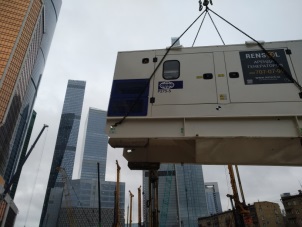 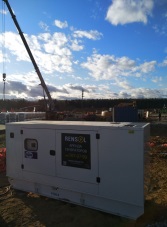 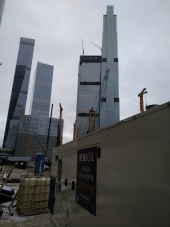 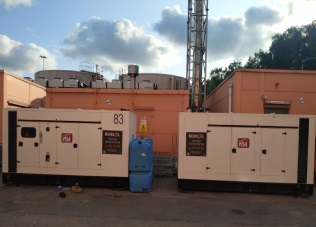 Руководитель отдела аренды,  Дулич ПавелМоб.: 8(929) 901-42-78           Сайт:     www.s-e-t.ruТел.:   8(499) 707-07-99           E-mail: rent@s-e-t.ru Модель ДГУНоминальная мощность ДГУ*(постоянная работа)Расход ДТпри  нагрузке 50/75/100 % Цена ДТ за  час работы  с учетом НДС 20%, Руб.Цена с учетом НДС 20%, Руб./Cутки.Цена с учетом НДС 20%, Руб./Cутки.Цена с учетом НДС 20%, Руб./Cутки.Цена с учетом НДС 20%, Руб./Cутки.Доставка + ВывозМодель ДГУНоминальная мощность ДГУ*(постоянная работа)Расход ДТпри  нагрузке 50/75/100 % Цена ДТ за  час работы  с учетом НДС 20%, Руб.30+15-296-141-5Доставка + ВывозP22-620 кВA 16 кВт3.1/4.5/5.92201 5001 6501 8005 0000т 18 000 р.+80 руб/км за МКАДP33-330 кВA 24 кВт4.1/5.9/7.72891 9002 0902 3005 5000т 18 000 р.+80 руб/км за МКАДP50-345 кВA 36кВт6.0/8.9/11.74362 2402 4502 7006 0000т 18 000 р.+80 руб/км за МКАДP55-350 кВA 40кВт6.7/9.8/12.84802 2402 4502 7006 0000т 18 000 р.+80 руб/км за МКАДP65-560 кВA 48 кВт7.6/11.3/155532 5002 7503 0006 5000т 18 000 р.+80 руб/км за МКАДP88-380 кВA 64 кВт10.3/15.2/20.17452 8003 0003 3007 000 0т 20 000 р.+80 руб/км за МКАДP110-3    100 кВA  80кВт12.6/18.3/23.98973 2003 5003 9008 0000т 20 000 р.+80 руб/км за МКАДP150-5131 кВA 105кВт17.6/22.9/33.41 1223 4403 7004 2008 5000т 20 000 р.+80 руб/км за МКАДP165-5150 кВA 120кВт18.4/26.8/35.11 3134 0004 4005 1009 0000т 20 000 р.+80 руб/км за МКАДP220-3205 кВA 164 кВт25.6/37.3/491 8284 6005 1005 8009 5000т 20 000 р.+80 руб/км за МКАДP250-5230 кВA 184 кВт28.8/40.3/51.71 9755 5006 0007 00010 0000т 20 000 р.+80 руб/км за МКАДР275-5275 кВA 200кВт31.1/43.6/562 1365 9006 4507 50011 0000т 20 000 р.+80 руб/км за МКАДЗапрос330 кВA 240кВт35.8/48.6/64.82 3816 0006 6007 70012 0000т 32 000 р.+100 руб/км за МКАД Запрос385 кВA 280кВт41/59.3/792 9067 0008 00010 00013 5000т 32 000 р.+100 руб/км за МКАД Р400Р3440 кВA 320кВт47.6/70/89.23 4308 0009 50011 50015 0000т 32 000 р.+100 руб/км за МКАД Запрос550 кВA 400кВт52.8/77.6/1093 8028 50010 00012 00016 0000т 32 000 р.+100 руб/км за МКАД P650GX700 кВA 500кВт66/97/1434 75311 00013 00014 00017 0000т 32 000 р.+100 руб/км за МКАД Запрос800 кВA 600кВт--14 80017 00023 00027 0000т 32 000 р.+100 руб/км за МКАД Запрос900 кВA 720кВт--18 00020 50026 00030 0000т 32 000 р.+100 руб/км за МКАД Запрос1100 кВA 800кВт--21 00024 00030 00033 0000т 32 000 р.+100 руб/км за МКАД Запрос1250 кВA1000кВт--29 50035 00040 00050 0000т 32 000 р.+100 руб/км за МКАД 